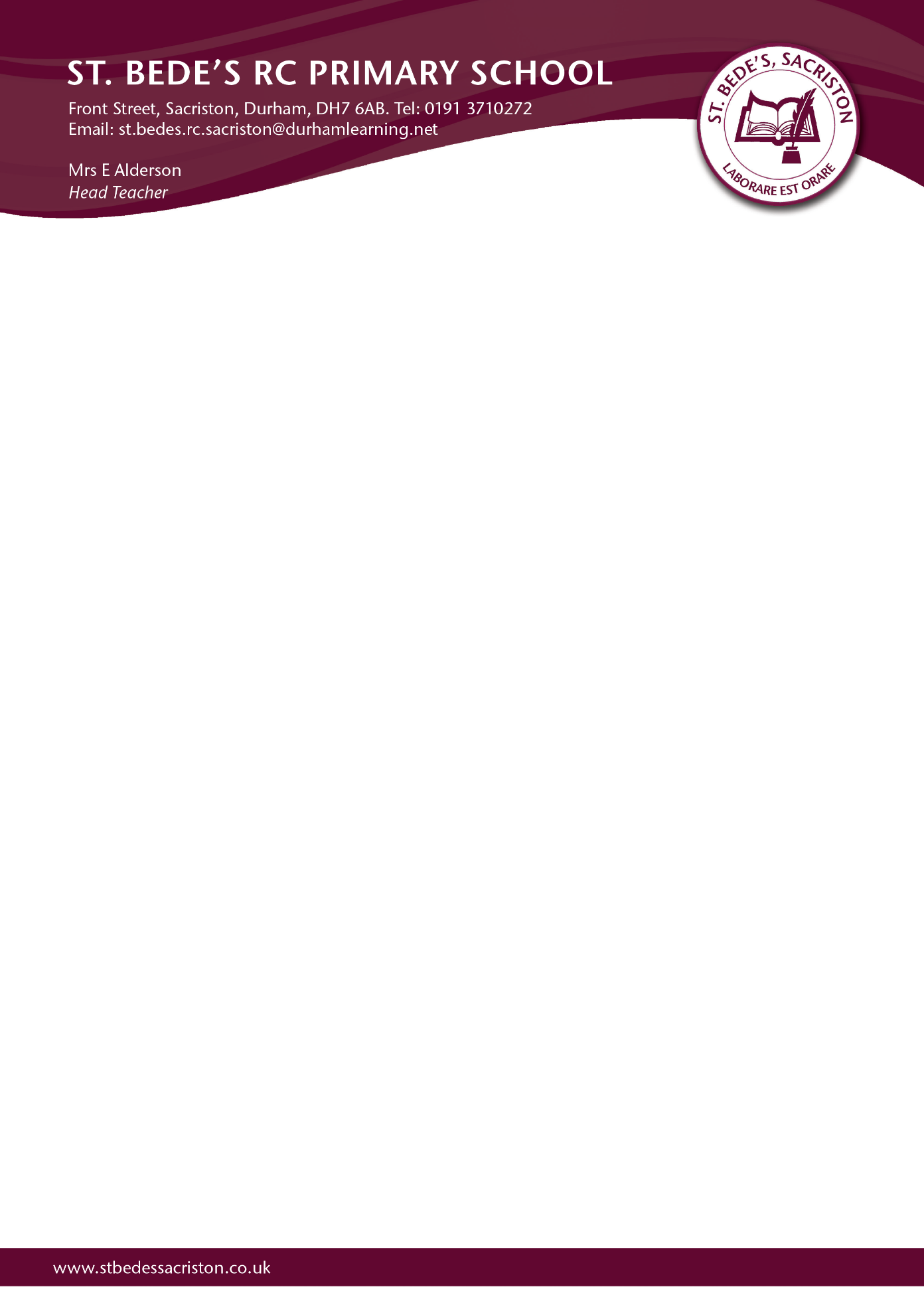 Dear ApplicantPost of Deputy HeadteacherThank you for your enquiry regarding the post of Deputy Headteacher at St Bede’s RCVA Primary School.The latest version of the CES Senior Leadership application form can be downloaded from the website http://www.cesew.org.uk/recruitment-process/item/1000042-application-forms which I would ask you to complete and return to the Corporate Director, Children and Young People’s Services, School and Governor Support Service, County Hall, Durham, DH1 5UJ or email sgss.administration@durham.gov.uk by no later than 12 noon on Thursday 19 April 2018.Governors anticipate that a shortlist of candidates will be drawn up on Monday 23 April 2018 in order to enable interviews for the post to take place on Friday 4 May 2018.  It is anticipated that the successful candidate will take up duty on 01 September 2018, or sooner, if possible.I have also enclosed the following information which I hope you will find helpful.	Job description	Person specification and criteria for selection	Job advert	Safer Recruitment StatementDiocesan Briefing NoteDiocesan Equal Opportunities StatementFurther information about the school is available on our website.Visits to the school, by appointment, are warmly welcomed.I thank you for your interest in the post and wish you well should you decide to proceed with your application.Yours faithfullyMichael FingletonChair of Governors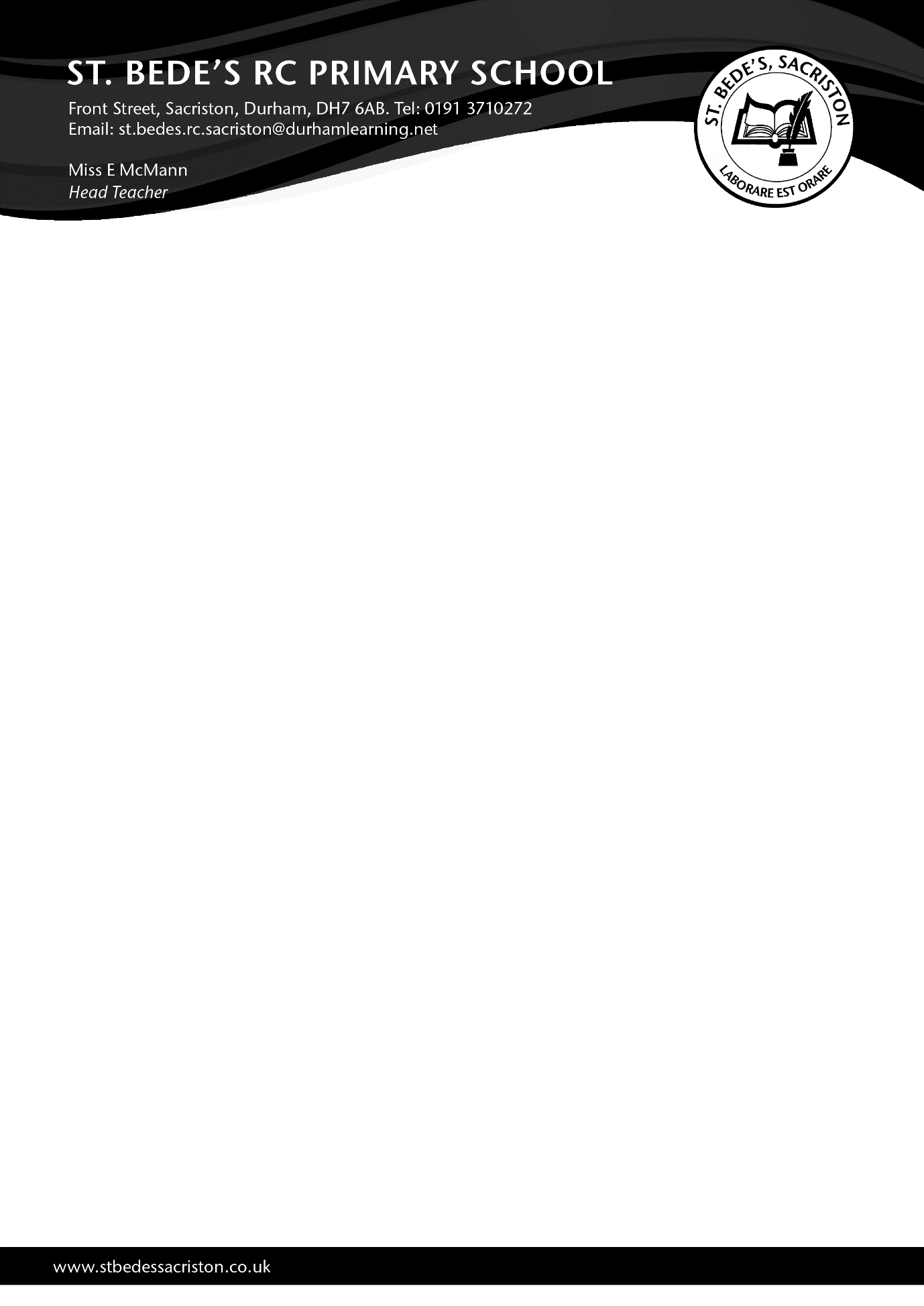 